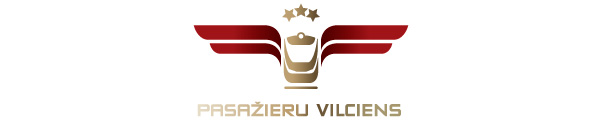 2020. gada 31. jūlijāInformācija plašsaziņas līdzekļiemDīzeļvilcienu piegādes iepirkumā trīs pretendenti tiek uzaicināti iesniegt piedāvājumus nākamajā kārtā AS “Pasažieru vilciens” iepirkuma komisija, izvērtējot Dīzeļvilcienu piegādes iepirkumam iesniegtos kandidātu pieteikumus, ir secinājusi, ka trīs no pieciem kandidātiem atbilst visiem nolikumā noteiktajiem atlases kritērijiem un tiek uzaicināti iesniegt savus piedāvājumus sarunu procedūras 2. kārtā. Kopumā interesi piedalīties astoņu jaunu dīzeļvilcienu piegādes iepirkumā izteica pieci kandidāti - Construcciones y Auxiliar de Ferrocarriles S.A., Pojazdy Szynowe PESA Bydgoszcz S.A., Stadler Polska Sp. z o.o., "МЕТРОВАГОНМАШ" АО un Public Joint Stock Company "Kryukovsky Railway Car Building Works".Par atbilstošiem kandidātu atlases nolikumā noteiktajiem kritērijiem ir atzīti trīs ražotāji - Construcciones y Auxiliar de Ferrocarriles S.A., Pojazdy Szynowe PESA Bydgoszcz S.A. un Stadler Polska Sp. z o.o.Šie trīs kandidāti, kuru pieteikumi atzīti par atbilstošiem, saņems uzaicinājumu, kas ietvers arī tehnisko specifikāciju, lai varētu izstrādāt un iesniegt savus piedāvājumus sarunu procedūras 2. kārtā. Savukārt no saņemtajiem piedāvājumiem atbilstoši nolikumā noteiktajām prasībām tiks izvēlēts saimnieciski izdevīgākais piedāvājums. Vilcienu iepirkuma realizēšanai AS “Pasažieru vilciens” ir izvēlējusies sarunu procedūras metodi, kas dod iespēju pasūtītājam izvirzīt iespējami labākos iepirkuma nosacījumus un iegādāties preci par ekonomiski izdevīgāko cenu. AS “Pasažieru vilciens” plāno iepirkuma līgumu noslēgt līdz 2020. gada 31. decembrim. Jauni dīzeļvilcieni “Pasažieru vilcienam” nepieciešami, lai pēc iespējas drīzāk aizstātu šobrīd uzņēmuma rīcībā esošos DR1A modeļa vilcienus ar ASV sankciju sarakstā iekļautā PAO “Zvezda” dzinējiem. Par AS “Pasažieru vilciens”Uzņēmums ir dibināts 2001. gada 2. novembrī. Akciju sabiedrība Pasažieru vilciens ir vienīgais iekšzemes sabiedriskā transporta pakalpojumu sniedzējs, kas pārvadā pasažierus pa dzelzceļu Latvijas teritorijā. AS Pasažieru vilciens ir patstāvīgs valsts īpašumā esošs uzņēmums. Eirobarometrs 2018. gada iedzīvotāju aptauja liecina, ka Pasažieru vilciens precizitāte un uzticamība ir augstākā Eiropā. Papildu informācijai:Agnese LīcīteAS „Pasažieru vilciens”Sabiedrisko attiecību daļas vadītājaTālr: 29467009; E-pasts: agnese.licite@pv.lv 